University Staff SenateOctober 18, 2022 | 3:30pm-5:00pm | 233 Rhatigan Student CenterAttendance: Jason Bosch, Erin Shields, Marissa Kouns, Kendra Nguyen, Ali Levine, Anne Marie Brown, Carrie Henderson, Carrie Wyatt, Cheryl Miller, JaNeshia Wilson, Jessica Pierpoint, Lisa Clancy, Matt Houston, Sara Rue, Teresa MooreNot in Attendance: Denise Gimlin, Amy Belden, Kennedy Rogers, Johny Buchanan-Spacek, Pamela O’Neal, Randy Sessions, William Fulls, Amy McClintock, Gabriel Fonseca, Jennifer Nicholson, Jeswin Chankaramangalam, Katie Austin, Naquela Pack, Rachel Tuck, Stacy Salters, Vicki ForbesGuests: Janine Andrews, Lana Anthis, Mikayla Irish, Kevin SaalCall to OrderMinutes approval process – ElectronicCommittee Reports/Updates – Submitted in Advance
New businessKevin Saal, Athletic Director – see handout and slide deckStarted at WSU July 5, 2022. Working in Higher Ed for 23 years in Kansas, Missouri and Kentucky. From Manhattan, KS. Dad was professor and mom was academic advisor. Two sons in college. One at Murray State in KY, the other moving here for SP23 to join WSU Tech Culinary program. Was a student athlete himself (swimming). Currently working on his doctoral degree. Went over Athletics Core Values and priorities for supporting 250+ student athletes and holding athletic staff accountable. Firmly believes that sports are a true extension of the educational experience. Athletes are students first. About 50% are FGEN and about 15% are Pell Grant eligible. Working to align resources to expectations: if we want to win championships (in the top 3rd), the resources to get there must be there. Have been engaging with season ticket holders and students through listening sessions. Working a lot on the culture (The Shocker Way). Enhancing and reorganizing operations (ticket booth, marketing, etc.)Regaining donor rolls and season ticket holders due to attrition that occurred after recent events. Trying to be much more relational. Strategic Objectives – 5 year planHas a strong vision with aggressive goals related to academics, championships, and community engagement.  EventsShocker Madness – October 27Women’s BB vs. MSS – November 1 @ 6pmMen’s BB vs Newman November 2 @ 7pmQ&AWhat is your response when people ask you about the future of football? There’s been two feasibility studies in the last 20 years and the data shows that we do not have the resources, even with revamping Cessna, to support a D1 football program. He can’t say never, but right now it is not in the cards. What has been your greatest challenge so far? Discussing and figuring out with stakeholders where we fit in the AAC. We made our mark and knew who we were in the context of the MVC, and now we have so many opportunities to grow and learn more about ourselves in this new conference.  How do you think NIL has changed circumstances for incoming student athletes? Has made a huge difference for students who were on the fence about coming to college because of the high cost of living outside of normal operating hours, travel costs, and cost of attendance. NIL funds allow exceptional athletes with name/face recognition to earn additional funds to fill in those cost gaps. The NIL funds do not have taxes taken out ahead of time, so they also educate their students on fiscal responsibility so that they have the money set aside to pay taxed on the earnings each year. Fan experience and game productions are being improved. Thinking about how to entertain before, during and after games (trivia, music, light shows). They are also looking at “driveway to driveway” experience which includes ticket sales, parking, concessions, traffic, etc. Carrie Wyatt, new At-Large senator – will serve through 2024. Working in CSD since 2009. Stock the Shocker Support Locker Challenge – University Police is picking things up; looking in favor of Staff based on numbers from Teresa Moore. Brush Up Shocker Neighborhood – October 22 – Clean up efforts to pickup trash, cover graffiti, and clear tree branches. Online signup available for volunteers. Budget Advisory Committee – Meetings will begin later this semester. Anyone who wants to observe the meetings should reach out to Denise for invite. They are technically open to the entire university.Bias Incident Response Group (BIRG) – Senate has been asked by Dr. Aaron Austin to have a staff senate rep on the group. Will be tasked with reviewing all incidents reported. Will provide support and resources to parties who may be impacted by bias incidents. They are not tasked with investigating or issuing sanctions. Wichita.edu/BIRG Interested? Email Denise!Event Ride Service idea – idea floated that WSU consider coordinating with offices on campus that have golf carts to create ride opportunities for folks with limited mobility or tight calendars so that more folks can participate in events on the outskirts of our growing campus. Office of Disability Services ride offers are funded by student fees and cannot be offered to faculty/staff, so do we need an alternative option for non-students. Interest in being on that committee? Contact Denise! Co-Chair added to Awards and Recognition Committee – Thank you to Teresa Moore for stepping in to co-chair this committee! 
Old Business/RemindersDocking Institute Survey data release delayed until November 1 – Have been received but the university is holding off on releasing so they can do further review and codifying of qualitative comment themes. Most likely will have review and discussion in future Senate meeting. Tour of Woolsey Hall – October 28th – RSVP link in TeamsMicrosoft Teams for Senate businessCommittee Updates - provided in advanceSenate CommitteesAwards and Recognition Welcome to Teresa Moore as co-chair! Starting the process of meeting (email/zoom) to go over the nomination form, web page, and making flyer edits before it is pushed out in November.
Communication and WebsiteNo updates at this time
ElectionsNo updates at this time
Policy ReviewNo updates at this time
Professional Development and ServiceStock the Shocker Support Locker updateBrush Up Shocker Neighborhood – see attached flyerOctober 22, 2022 – 9am
Along Grove from 9th to 21st and parts of Hillside – involving neighborhood associations, community, friends, businesses, Wichita State University and vendors. All will help bag trimmings from trees, cut overgrown lawns on lots, pick up trash, and paint over graffiti.  Volunteer check-in will be at 9th & Grove (Urban League) and at 21st and Grove (Bridges). A collaboration between Wichita State Office of Engagement, Wichita District 1 – Atwater Resource Center, Wichita State University Community Service Board, Neighborhood Associations, WPD, SNC, and the City of WichitaThere will be a BBQ picnic afterwards!Sign up online to volunteer!
Campus/University Business Meeting Updates – provided in advanceAOC (Academic Operations Council)No updates at this time 
Budget Advisory CommitteeFirst communication from David Miller asking for update of those who will be representing Staff Senate; several Exec team members volunteered – if other senators would like to be included as regular reps, please let me know. The meetings are open to all, but only those on David’s list will receive the meeting invitations. Meetings will resume later this semester. 
Human Resources Meeting (Joint with Faculty Senate Reps)Discussed the process for ADA accommodations so all could understand the process.Reiterated interest in working with Senates to determine goals and improvements based on outcome of the Docking Satisfaction Survey (results to be released November 1)
KBOR BriefingNo updates at this time – next KBOR meetings will be at WSU October 19-20th. Both the Staff Senate and Faculty Senate presidents have been invited to have dinner with KBOR on the 19th. Legislative UpdateNo updates at this time
President One-on-One Brief meeting; President Muma is also awaiting the Docking report to be released and for the Senate to use the data to provide recommendations for improvements/changes to address any issues highlighted in the survey.RSC Board of DirectorsIt was a very brief meeting for the RSC Board of Directors. We got an update about dining services with Breakfast and Co, and an update on meal delivery robots that were initially slated to be live in November. Working through some issues with a Kansas law about robots so not sure when they will be able to be implemented on campus. The Board reviewed the year-end audit by the RSC’s auditors and approved some capital expenditures. The Board does not meet again until December.
Traffic and Parking AppealsWSU is receiving LIDAR (light detection and ranging) equipment to help with detect speeding on campus. This will be new equipment for WSU officers, and hopefully members of the Parking Appeals Committee, will be attending the instructor training on Wednesday 10/26. More information to follow soon.
UPS/USS President’s Council (KBOR)No update at this time; no meeting since August
 VP of Finance & Administration One-on-One No update – did not meet this monthAs May Arise – None!Upcoming Meetings/EventsBrush Up Shocker Neighborhood event – October 22nd at 9amKansas Board of Regents will be visiting WSU campus October 19 – 20. Employee Service Recognition (5-20 yrs) - October 26Employee Service Recognition – (25+), Bender of Twigs, Retirees - October 27Senate Tour of Woolsey Hall – October 28th, 1:30 pm start Next Senate meeting – November 15, guest speakers Marche Fleming-Randle and Ashlie Jack will present the results from the Hanover survey.Check the Events Calendar for upcoming events on campus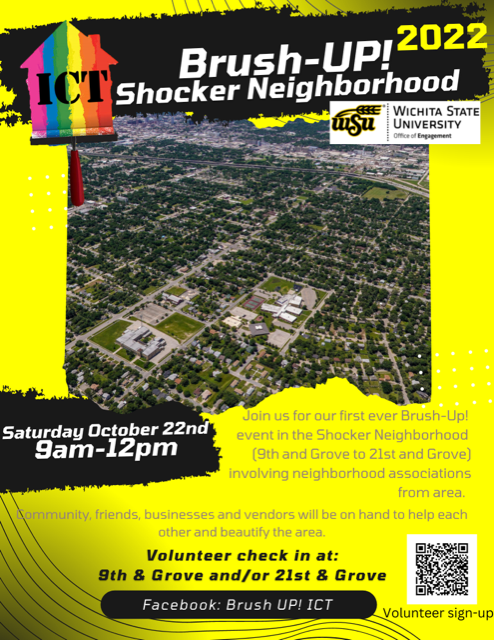 